Nurse Unit Manager – Aged CareColac Area Health Flexible working arrangementsDynamic and supportive team environmentCareer progression opportunities Relocation assistanceColac Area Health (CAH) is a fully integrated health service that provides a broad range of high quality hospital, residential aged care, primary and community support services to a population of approximately 30,000 people in the Corangamite, Colac Otway and Surf Coast Shires. CAH are now seeking to recruit a highly motivated nursing professional to join the TEAM! Reporting to the Director of Clinical Services, the Nurse Unit Manager (NUM) of Aged Care is considered to be a senior member of the Nursing Division and has direct operational responsibility for the provision of high quality and safe patient services through leadership, coaching, team building, change management, and effective human and financial resource management.  To be eligible for this role you will hold current registration as a Registered Nurse / Midwife with the Nursing and Midwifery Board of Australia / AHPRA. You will be able to demonstrate extensive clinical skills and knowledge of contemporary nursing practice, strong leadership as well as excellent communication / interpersonal, negotiation and change management skills. A background in Aged Care is not a requirement for the role, but rather a willingness to learn, a motivation to lead your own team and a passion for providing resident centred care is what we are looking for. Remuneration is in line with Victorian Public Sector Nurses and Midwives Enterprise Agreement. If you have the background and skills for this exciting role then we would like to hear from you.  For more information about the facility click on the link https://www.youtube.com/watch?v=KnJUyskgSSQFor more information about the role please visit our website at:www.hrsa.com.auor contact Jo Lowday on: 0400 158 155.  To make an application you will be required to submit: a Cover Letter incorporating a response to the Key Selection Criteria, your full CV and a completed HRS Application Form available on the HRS web site. Applications can be made online or sent by email to: 	       hrsa@hrsa.com.auApplications close: 1 August, 2021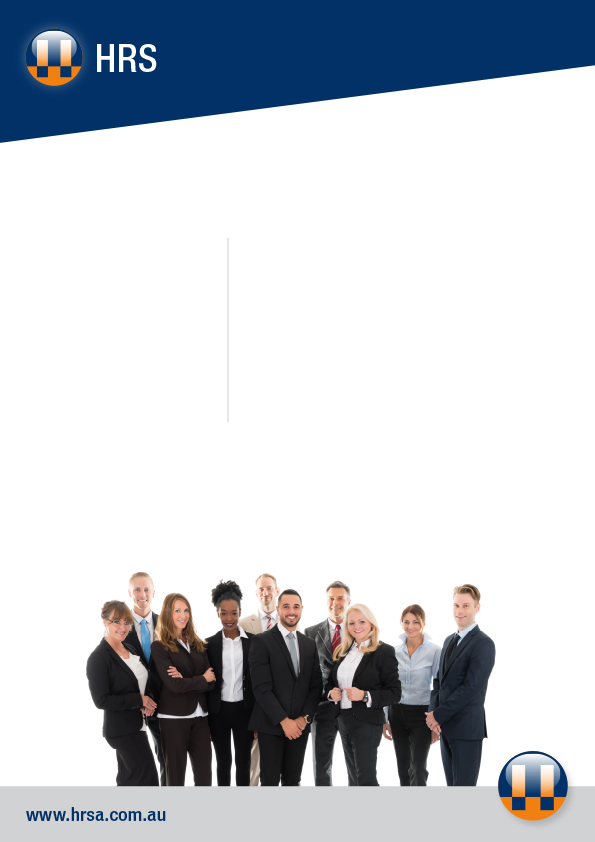 